「オオキンケイギクを調べよう」調査案内初夏に身近な野原や道沿いなどに、草丈50cm前後の黄色い菊のような花が咲いているのを見たことはありませんか。それはオオキンケイギクかも知れません。2018年度第１回フィールドレポーター調査は、この花を調べていただきます。オオキンケイギクは生態系に対する影響が大きい外来種であることから、平成18年2月1日から「特定外来生物」に指定されました。すでに滋賀県下でも調査されていますが、どのような環境に分布しているかについて、多くの人が知っているわけではありません。今回の調査では、オオキンケイギクの分布情報を公開して、身近で気がつかないでいる「外来生物」の問題を考えることになればという目的で調査することにします。今回の調査には次の２種類の調査票を送りました。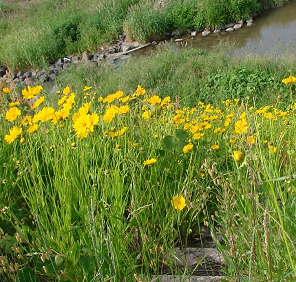 【調査票―１】オオキンケイギクを見つけた場所の調査オオキンケイギクの生育状態の調査です。お１人何枚でも送っていただけます。たくさんの情報をお待ちしています。この花を見つけた場所を調査して下さい。たいていは集団で生えているいのではないかと思います。どんな状態で生えているか、どんな場所でしょうか、その近くや集団にはどんな植物があるのでしょうか、調べて調査票に記入して送って下さい。写真が撮れる方は添付した同定の説明資料を参考にして花と葉が分かるよう撮影して添付して下さい、送っていただいた方には同定した結果を後日返信します。【調査票―２】オオキンケイギクについて知っていること、感じたことの調査オオキンケイギクを今まで聞いたり、観察した時のイメージや感想を教えて下さい。お１人１枚だけ送って下さい。初めて見た時の印象はどうだったでしょうか。その後印象が変わったでしょうか。あるいは気付かない間に広がっていて、いつの間にか目にふれるようになったとか。花に関して感じたこと、聞いたこと、調べたことなど自由に記入して送ってください。　締切日；　７月３１日琵琶湖博物館のホームページからも調査案内、調査票が入手できます。回答はフィールドレポーターのアドレス freporter@biwahaku.jp 宛に電子メールで送っていただいても結構です。ただ、メールのファイルサイズは３メガバイト以内でお願いします。　オオキンケイギクを調べよう　調査票【調査票―１】　オオキンケイギクを見つけた場所の調査この調査票はひとつの場所に１枚提出です。お１人何ヶ所でも送って下さい。　　調査票提出の連番（　　　　）、写真添付（①あり　　②なし）１、調査者氏名　；　　　　　　　　　　　　　　　２、調査日；　　　月　　日　　　　　　　　　　　　　　３、オオキンケイギクを見つけた場所について住所；　　　　　　市・郡　　　　町・丁目　　　　番地。　場所が特定出来る目印（交差点、寺社、公共施設等を教えて下さい。（　　　　　　　　　　　　　　　　　　　　　　　）判る方、　緯度（　　　　　　　　　）　経度　（　　　　　　　　　）　　メッシュコード[世界測地系3次メッシュ]（　　　　　）-（　　　　　　）どんな場所（環境）ですか　　✲住宅の庭など私有地は対象外です。（　数字を選択して○付けて下さい。）住宅地・市街地（　①路上や側溝　、②空き地　、③駐車場　）道路(　④路上　、　⑤植込み　　、⑥周囲の法面）学校・公園（　⑦グランド　、　⑧植え込み　、　⑨庭園　　、⑩周囲の法面　）河川（　⑪堤防　、　⑫河原　、　⑬その他（　　　　　　　　）山林（　⑭山際　、　⑮山道　）農地（　⑯田んぼ　、⑰畑　　⑱あぜ道　、　⑲休耕地　 ）線路（　⑳　線路上　、　周囲の法面、　鉄道会社敷地　）その他：上記以外の場所記入（　　　　　　　　　　　　　　　　　　　　）　D）　その場所は草刈が行われている場所ですか？（○を付けてください。）　　　　①いいえ　　　②はい　⇒　Ⓐ年１回位、　Ⓑそれ以上　（年およそ　　　回）　　③不明（　Ⓐ　“いいえ”と思う、　　Ⓑ　“はい”と思う）４、オオキンケイギクの集団の大きさは？（○を付けて、そしておよその長さも記入して下さい。）　　　①数株程度　　②１ｍ四方の集団　　　③帯状（長さ約　　　　　ｍ、幅約　　　　　ｍ）　　　④広い場所一面（縦約　　　ｍ、横約　　　ｍ）５、代表的な株の花が咲いている割合はおよそどれ位ですか。線上に○印を一つ付けて下さい。　　　　　　つぼみ　　　　　　　　　　　　　　花満開　　　　　　　　　　　　　　　　種６、背の高さはどのくらいですか？（主な集団内の最大高さ）　　　　①～５０cm　　　②～１ｍ　　　③～１．５ｍ　　　７、オオキンケイギクの集団内に混じっている植物を教えて下さい。　次の例を参考に、該当する種があれば○を付けて下さい（複数選択可です）。例の他にもあれば記入して下さい。・他の植物はほとんどみつからない　　　　　・セイタカアワダチソウ・ススキ・ハルジオン・ヒメジョオン・タンポポ・ヨモギ・ノアザミ・スズメノテッポウ・ナズナ・キジムシロ・カラスノエンドウ・スズメノエンドウ・ワルナスビ・シロツメグサ・アカツメグサ・オオイヌノフグリ・ヒメオドリコソウ・ホトケノザ・ブタナ・チチコグサ・ハハコグサ・コニシキソウ・ドクダミ・オオバコ・ノボロギク　・スミレ・ヤエムグラ・その他（　　　　　　　　　）オオキンケイギクを調べよう　調査票【調査票―２】　オオキンケイギクについて知っていること、感じたことの調査この調査票はおひとり１枚ずつ答えて送って下さい１、調査者　　氏名　　　　　　　　　　　　　　　　　　　　　　　　２、この調査の前まで、オオキンケイギクについて（数字に○を付けてください）。①名前も花も知らなかった。　②名前は知っていたが花は知らなかった。③花は見たことあるが名前は知らなかった。　④名前も花も知っていた。３、上記④の知っていた方へ質問です。知らなかった方は設問４から回答して下さい。A) どのようにして知りましたか。（数字に○を付けてください。）　　　①図鑑で調べて　　②Webサイトで調べて　　③人に教えてもらった　④新聞、雑誌、テレビで見て　⑤その他（　　　　　　　　　　　　　　　）B）　初めてみたのは何年頃でしょうか？　（西暦　　　　　　　　　　年頃　）C）　初めてみたのはどんな場所でしたか？　（　　　　　　　　　　　　　　　　　　　　　　　）D）　初めてみた時と比べて今回調査では増えていましたか、減っていましたか？　（数字に○を付けてください）増えている　　　　②変わらない　　　　③減っているE）　オオキンケイギクが特定外来生物に指定されていることをご存知でしたか。　（数字に○を付けて下さい）。　　　　　①知っていた　　　②知らなかった４、オオキンケイギクのイメージについてお聞きします。　A)　花は好きですか？　（数字に○を付けてください。）　好き　　　　　　　　　　　　　　　　　　　　　　　　嫌い　　　　 　　　　４　　　　　３　　　　２　　　　１　　　　０　Ｂ）　好きとか嫌いと思われた訳を教えて下さい（自由記述です）。５、オオキンケイギクに関して、感じたこと、聞いたことがあること、知っていること等何でも自由に書いて下さい。